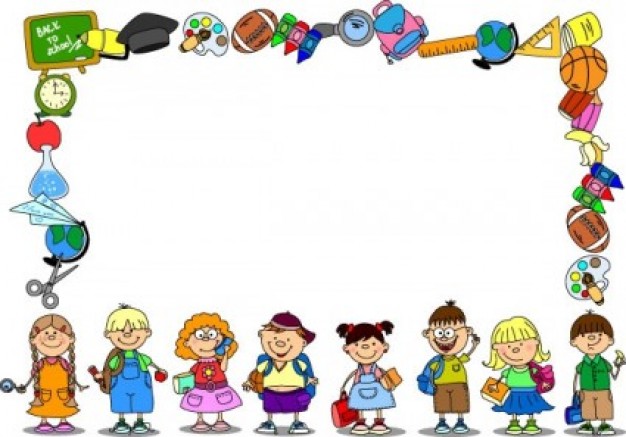 ΕρωτηματολόγιοΣωματομετρικά στοιχεία των μαθητών της Στ4 τάξης του9ου Δημ. Σχολείου ΟρεστιάδαςΑρχικά, συλλέγετε πληροφορίες σχετικά με τα σωματομετρικά στοιχεία των συμμαθητών σας (σύμφωνα με τις προσωπικές σας μετρήσεις που πραγματοποιήθηκαν από τους γυμναστές του σχολείου κατά την υλοποίηση του προγράμματος ΕΥΖΗΝ). Δημιουργείτε και συμπληρώνετε ένα ερωτηματολόγιο με τις πληροφορίες: όνομα,  φύλο,  ύψος (cm)  και  βάρος (kg).π.χ.(Τίτλος εργασίας)(Τίτλος εργασίας)(Τίτλος εργασίας)(Τίτλος εργασίας)(Τίτλος εργασίας)(Τίτλος εργασίας)(Τίτλος εργασίας)(Τίτλος εργασίας)(Τίτλος εργασίας)(Τίτλος εργασίας)(Τίτλος εργασίας)(Τίτλος εργασίας)(Τίτλος εργασίας)(Τίτλος εργασίας)(Τίτλος εργασίας)(Τίτλος εργασίας)(Τίτλος εργασίας)ΆρρενΆρρενΆρρενΆρρενΆρρενΆρρενΆρρενΆρρενΘήλυΘήλυΘήλυΘήλυΘήλυΘήλυΘήλυΘήλυΜαθητές΄Υψος (cm) Βάρος(Kg)